Sondage sur les habitudes de déplacement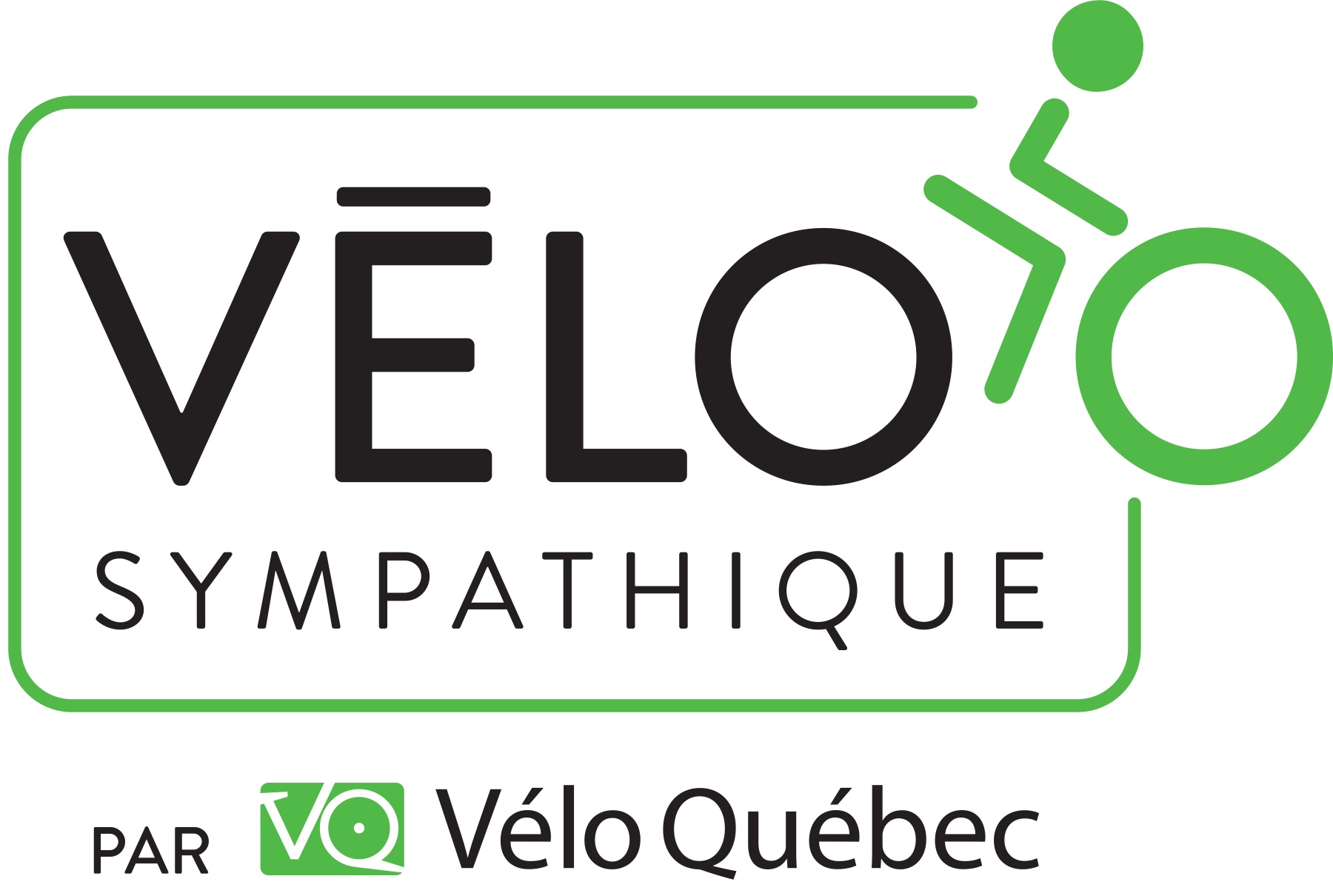 D’avril à novembre, combien de jours par semaine utilisez-vous les modes de transport suivants pour vous déplacer entre votre lieu de travail et votre domicile ?La marche		____________Le vélo		____________Le transport collectif	____________La voiture solo	____________Le covoiturage	____________Autre (précisez) 	____________De décembre à mars, combien de jours par semaine utilisez-vous les modes de transport suivants pour vous déplacer entre votre lieu de travail et votre domicile ?La marche		____________Le vélo		____________Le transport collectif	____________La voiture solo	____________Le covoiturage	____________Autre (précisez) 	____________Quelle distance sépare votre domicile de votre lieu de travail ? ____________Combien de temps vous faut-il pour vous déplacer entre votre domicile et votre lieu de travail ?À pied		____________À vélo		____________En transport collectif	____________En voiture 	____________Autre (précisez) 	____________Songez-vous à vous rendre au travail à vélo plus fréquemment que vous ne le faites actuellement ? Oui NonSi vous avez répondu oui à la question précédente, cochez ce qui vous encouragerait à vous rendre au travail à vélo plus souvent que vous ne le faites actuellement.  Des stationnements pour vélos sécuritaires et pratiques Des casiers pour vélos, ou une vélostation qui permet de verrouiller mon vélo dans un local à accès restreint Une trousse d’outils ou une borne d’entretien mécanique pour vélo accessible aux employés Des douches, vestiaires et casiers dans l’immeuble de mon lieu de travail ou dans un centre sportif local à proximité Des séminaires offerts au travail sur la sécurité à vélo et l’entretien des bicyclettes Le remboursement des frais liés aux déplacements professionnels à vélo Des incitatifs financiers aux déplacements actifs  Une garantie de retour à la maison en cas d’urgence (taxi) Une carte du réseau cyclable fournie au travail  Des heures de travail plus souples  Un code vestimentaire plus décontracté  La possibilité d’essayer un trajet à vélo avec un collègue expérimenté Autres (précisez) 	Pour chacun des éléments suivants, veuillez donner votre avis (1 : insatisfait ; 2 : peu satisfait ; 3 : satisfait ; 4 : très satisfait)Stationnements pour vélos en nombre suffisant	____________Stationnements pour vélos bien situés	____________Stationnements pour vélos sécuritaires	____________Facilité d’accès à vélo du lieu de travail	____________Douches, vestiaires et casiers en nombre suffisant	____________Proposition de mandats et activités pour le Comité vélo-boulot :Je suis prêt(e) à collaborer à la création et aux activités du Comité vélo-boulot : Oui Non    NOM : ____________________________________________________________    Téléphone : _________________________________ Courriel : _________________________________________________Commentaires :